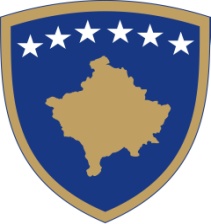 Republika e KosovësRepublika Kosova - Republic of KosovoQeveria - Vlada - GovernmentZyra e Kryeministrit - Ured Premijera - Office of the Prime Minister Sekretari i Përgjitshëm-Generalni  Sekretar- Secretary GeneralDatë: 21.05.2021                                                                                                                                                                    Ref. 46/2021N J O F T I M Për Anulimin e Konkursit Anulohet konkursi  i  publikuar  në  Web faqen e  Zyrës së Kryeministrit dhe në gazetën ditore Epoka e Re, me datën 15 korrik 2020  deri me datën 14 gusht 2020 për: Anëtar të Bordit Mbikëqyrës të Trepça SH.A Për çdo  informacion  mund te kontaktoni në  telefonin me  nr. 038-200 14 400.